MARSZAŁEK WOJEWÓDZTWA PODKARPACKIEGO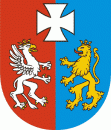 OS-I.7222.62.4.2013.MH						Rzeszów, 2013-12-27DECYZJADziałając na podstawie:art. 155 ustawy z dnia 14 czerwca 1960 r. Kodeks postępowania administracyjnego (Dz. U. z 2013 r. poz. 267),art. 378 ust. 2a pkt 1 ustawy z dnia 27 kwietnia 2001 r. Prawo ochrony środowiska (Dz. U. z 2013 r. poz. 1232) w związku z § 2 ust 1 pkt 13 lit a) rozporządzenia Rady Ministrów z dnia 9 listopada 2010 r. w sprawie przedsięwzięć mogących znacząco oddziaływać na środowisko (Dz. U. Nr 213 poz. 1397 ze zm.),po rozpatrzeniu wniosku ATI ZKM Forging Sp. z o.o., ul. W. Grabskiego 54, 37-450 Stalowa Wola przesłanego przy piśmie z dnia 10 grudnia 2013 r. znak: ZKM/KT/1478/2013 w sprawie zmiany decyzji Wojewody Podkarpackiego z dnia 23 października 2007 r. znak: ŚR-IV-6618-23/1/07, zmienionej decyzją Marszałka Województwa Podkarpackiego z dnia 2 sierpnia 2011 r. znak: OS-I.7222.27.2.2011.MH, udzielającej Zakładowi Kuźnia Matrycowa Sp. z o.o. pozwolenia zintegrowanego na prowadzenie instalacji kucia odkuwek matrycowychorzekamZmieniam za zgodą stron decyzję Wojewody Podkarpackiego z dnia 23 października 2007 r. znak: ŚR-IV-6618-23/1/07, zmienioną decyzją Marszałka Województwa Podkarpackiego z dnia 2 sierpnia 2011 r. znak: OS-I.7222.27.2.2011.MH, udzielającą Zakładowi Kuźnia Matrycowa Sp. z o.o., ul. W. Grabskiego 54, 37-450 Stalowa Wola pozwolenia zintegrowanego na prowadzenie instalacji kucia odkuwek matrycowych w następujący sposób:I.1. Użyta w każdym miejscu decyzji nazwa prowadzącego instalację „Zakład Kuźnia Matrycowa Sp. z o.o.” otrzymuje brzmienie „ATI ZKM Forging Sp. z o.o.”Pozostałe warunki decyzji pozostają bez zmian.UzasadnieniePismem z dnia 10 grudnia 2013 r. znak: ZKM/KT/1478/2013, ATI ZKM Forging Sp. z o.o., ul. W. Grabskiego 54, 37-450 Stalowa Wola wystąpiła z wnioskiem o zmianę decyzji Wojewody Podkarpackiego z dnia 23 października 2007 r. znak: ŚR-IV-6618-23/1/07, zmienionej decyzją Marszałka Województwa Podkarpackiego z dnia 2 sierpnia 2011 r. znak: OS-I.7222.27.2.2011.MH, udzielającej Zakładowi Kuźnia Matrycowa Sp. z o.o. pozwolenia zintegrowanego na prowadzenie instalacji kucia odkuwek matrycowych. Informacja o przedmiotowym wniosku została umieszczona w publicznie dostępnym wykazie danych o dokumentach zawierających informacje o środowisku i jego ochronie pod numerem 618/2013.Na terenie Spółki eksploatowana jest instalacja kuźni z młotami o energii większej niż 50 kJ na młot o łącznej mocy cieplnej większej niż 20 MW, która na podstawie § 2 ust. 1 pkt 13 lit a) rozporządzenia Rady Ministrów w sprawie przedsięwzięć mogących znacząco oddziaływać na środowisko (Dz. U. Nr 213 poz. 1397) zaliczana jest do przedsięwzięć mogących zawsze znacząco oddziaływać na środowisko. Tym samym zgodnie z art. 183 w związku z art. 378 ust. 2a pkt 1 ustawy Prawo ochrony środowiska organem właściwym do zmiany decyzji jest marszałek województwa. Instalacja ta została zaklasyfikowana zgodnie z pkt 2 ppkt 3 lit b) załącznika do rozporządzenia Ministra Środowiska z dnia 26 lipca 2002 r. w sprawie rodzajów instalacji mogących powodować znaczne zanieczyszczenie poszczególnych elementów przyrodniczych albo środowiska jako całości (Dz. U. Nr 122, poz. 1055), do kuźni z młotami o energii przekraczającej 50 kJ na młot, gdzie stosowana łączna moc cieplna przekracza 20 MW.Po analizie formalnej złożonych dokumentów, pismem z dnia 16 grudnia 2013 r. znak: OS-I.7222.62.4.2013.MH zawiadomiono o wszczęciu postępowania administracyjnego w sprawie zmiany pozwolenia zintegrowanego dla w/w instalacji.Wniosek dotyczy uaktualnienia danych posiadacza przedmiotowego pozwolenia zintegrowanego.W dniu 31 maja 2012 r. nastąpiła zmiana nazwy prowadzącego instalację kucia odkuwek matrycowych z „Zakład Kuźnia Matrycowa Sp. z o.o.” na „ATI ZKM Forging Sp. z o.o.” Pozostałe dane podmiotu, w tym adres siedziby, Regon oraz NIP pozostały bez zmian.Powyższe zmiany zostały wpisane do Krajowego Rejestru Sądowego przez Sąd Rejonowy w Rzeszowie, XII Wydział Gospodarczy Krajowego Rejestru Sądowego postanowieniem z dnia 31 maja 2012 r. znak: RZ.XII NS-REJ.KRS/006306/12/142.Zgodnie z art. 10 § 1 Kodeksu postępowania administracyjnego organ zapewnił stronie czynny udział w każdym stadium postępowania a przed wydaniem decyzji umożliwił wypowiedzenie się co do zebranych materiałów.Jak wykazała analiza wniosku oraz przedłożonych uzupełnień, wnioskowane przez Spółkę zmiany przedmiotowego pozwolenia nie stanowią istotnej zmiany instalacji w rozumieniu art. 3 pkt 7 ustawy Prawo ochrony środowiska. W związku z powyższym dokonano zmiany decyzji w trybie art. 155 Kpa.	Wprowadzone zmiany obowiązującego pozwolenia zintegrowanego nie zmieniają ustaleń dotyczących spełnienia wymogów wynikających z najlepszych dostępnych technik. Zachowane są również standardy jakości środowiska.Biorąc pod uwagę powyższe oraz to, że za zmianą przedmiotowej decyzji przemawia słuszny interes strony, a przepisy szczególne nie sprzeciwiają się zmianie orzeczono jak w osnowie. PouczenieOd niniejszej decyzji służy odwołanie do Ministra Środowiska za pośrednictwem Marszałka Województwa Podkarpackiego w terminie 14 dni od dnia doręczenia decyzji. Odwołanie należy składać w dwóch egzemplarzach. Opłatę skarbową w wys. 10 zł uiszczono w dniu 2 grudnia 2013 r.na rachunek bankowy Urzędu Miasta RzeszowaNr 83 1240 2092 9141 0062 0000 0423Z up. MARSZAŁKA WOJEWÓDZTWAAndrzej KuligDYREKTOR DEPARTAMENTUOCHRONY ŚRODOWISKAOtrzymują:ATI ZKM Forging Sp. z o.o.ul. W. Grabskiego 54, 37-450 Stalowa Wolaa/aDo wiadomości:Podkarpacki Wojewódzki Inspektor Ochrony Środowiska, ul. Langiewicza 26, 35-101 Rzeszów